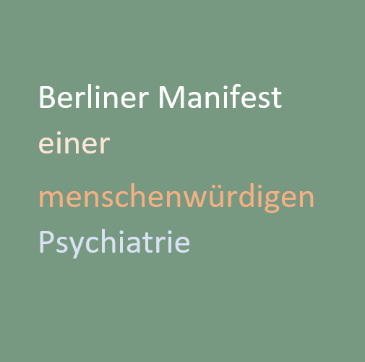 Mitunterzeichnungserklärung
durch eine Organisation, einen Verein oder eine andere InstitutionName der Organisation: Anschrift Organisation: Website der Organisation: Unter folgender Bezeichnung soll die Organisation auf der Manifest-Website www.berliner-manifest.de/unterzeichnungen eingetragen werden:

Die folgenden Daten dienen dazu, mit Ihnen gegebenenfalls Kontakt aufzunehmen und werden weder weitergegeben noch veröffentlicht:Mein Name: Mein E-Mail-Adresse: Mein Telefonnummer: Meine Funktion: : Hiermit erkläre ich, dass ich befugt bin, im Namen der angegebenen Organisation das Berliner Manifest einer menschenwürdigen Psychiatrie zu unterzeichnen.Eine Veröffentlichung der Unterzeichnung darf im Internet und anderen Medien erfolgen. Mit einer Übergabe der Unterschrift an die von der Trialogischen Aktionsgruppe zum Berliner Manifest einer menschenwürdigen Psychiatrie zu bestimmenden Empfänger bin ich einverstanden.Ort, Datum					Unterschrift bzw. gezeichnetBitte als E-Mail senden an info@berliner-manifest.deoder per Brief an: Berliner Manifest, c/o Dr. Jann E. Schlimme, Kapweg 3, 13405 Berlin